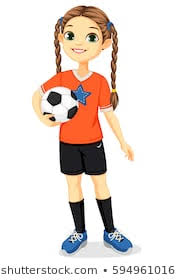 Vad är en bra lagkamrat? Tjejerna har varit indelade i grupper och pratat om ”Vad är en bra lagkamrat?” De har gett exempel på vad en bra lagkamrat säger och gör både på fotbollsplan och utanför fotbollsplan. Sedan fick varje grupp välja ut två exempel som de tyckte var extra viktiga. Det är markerat med fetstil. På fotbollsplan (träning och match)Stötta varandraGe varandra beröm Vara trevligSäga: ”Hej!” och ”Hejdå!”Hjälpa varandraInte vara taskigPeppa även om man gör felInte gå in för hårt eftersom det är kompisarAtt man ska vara trevlig och snäll även om man blir surGe trevliga tips och komplimangerInte snacka skit om någonÄr trevlig mot motståndarlagetBjuda in allaOm någon skadar sig hjälper man den uppInte visa att man blir arg på någon som gör felPeppa spelarnaSnäll mot alla spelareInte säga att någon är dålig på planBehandla alla likaPeppa och stöttaHjälper och ger tipsBjuda in nya i lagetPrata schysstSpela schysst spelAlla kan hänga med allaSäger ifrån när någon är dumMan låter alla vara medUtanför fotbollsplan (t ex omklädningsrum och mobiltelefon)Man kan vara med varandraSäga: ”Bra spelat idag!”Inte skriva elaka grejer på smsAtt vara sig själv på plan och utanför Att man kan gå vidareHa kontakt med sina lagkamraterVara vän med alla även om man inte är bra på fotbollVara allmänt snällInte ha mobil i omklädningsrummet Ha trevligt språkVänta på varandraVara trevligInte lämna någon utanförPrata schysst på t ex snapchatHjälpa till om man glömt eller tappat bort något Låna ut saker om man glömt någotBjud in alla om någon är utanförInte skratta om hur någon ser utInte vara med samma personer hela tidenLika snäll på alla ställenInte vara taskig på mobilenInte säga eller skriva dumma sakerMan kan säga: ”Vad bra du var på träningen/matchen!”